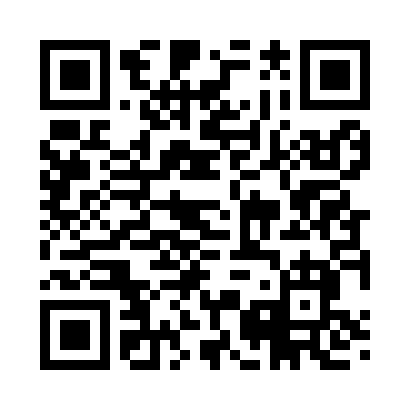 Prayer times for Eldes Corner, Minnesota, USAMon 1 Jul 2024 - Wed 31 Jul 2024High Latitude Method: Angle Based RulePrayer Calculation Method: Islamic Society of North AmericaAsar Calculation Method: ShafiPrayer times provided by https://www.salahtimes.comDateDayFajrSunriseDhuhrAsrMaghribIsha1Mon3:165:201:135:259:0611:102Tue3:175:201:135:259:0611:103Wed3:175:211:145:259:0611:094Thu3:185:221:145:259:0511:095Fri3:195:221:145:259:0511:086Sat3:215:231:145:259:0511:077Sun3:225:241:145:259:0411:068Mon3:235:251:145:259:0411:059Tue3:255:261:145:259:0311:0310Wed3:265:261:155:259:0211:0211Thu3:285:271:155:259:0211:0112Fri3:295:281:155:259:0111:0013Sat3:315:291:155:259:0010:5814Sun3:335:301:155:259:0010:5715Mon3:345:311:155:258:5910:5516Tue3:365:321:155:248:5810:5417Wed3:385:331:155:248:5710:5218Thu3:395:341:155:248:5610:5119Fri3:415:351:165:248:5510:4920Sat3:435:361:165:238:5410:4721Sun3:455:371:165:238:5310:4522Mon3:475:381:165:238:5210:4423Tue3:485:401:165:228:5110:4224Wed3:505:411:165:228:5010:4025Thu3:525:421:165:228:4910:3826Fri3:545:431:165:218:4810:3627Sat3:565:441:165:218:4610:3428Sun3:585:451:165:208:4510:3229Mon4:005:471:165:208:4410:3130Tue4:025:481:165:198:4310:2931Wed4:035:491:155:198:4110:27